Anexa 1 la PO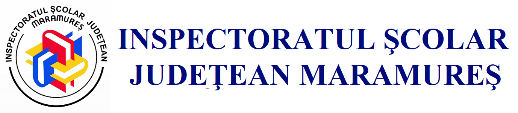 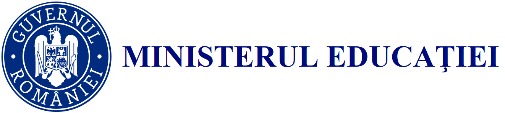 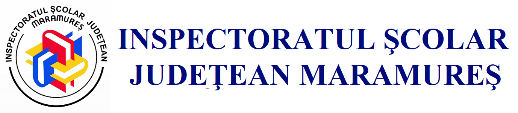 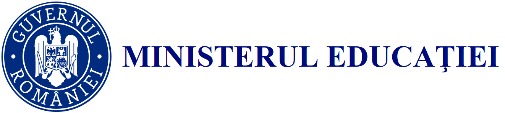 Nr. __________________CătreToate unităţile şcolare preuniversitare care deţin sau intenţionează să obţină titlul de Colegiu naţional/ColegiuDoamne/Domnului DirectorRef.: Evaluarea unităţilor cu personalitate juridică în vederea acordării/reconfirmării/revocării titlului de Colegiu naţional/Colegiu	Vă comunicăm pe site-ul Inspectoratului Şcolar Judeţean Maramureş http://www.isjmm.ro, Butonul Management (meniul din stânga), Subiectul Acordare/menţinere/retragere titlu Colegiu naţional/Colegiu a fost postată PO: Evaluarea dosarelor liceelor pentru acordare, păstrare şi/sau retragere titlu Colegiu naţional/Colegiu, precum şi Metodologia de acordare a titlului de Colegiu naţional/Colegiu unităţilor de învăţământ preuniversitar (în continuare Metodologie), aprobată prin OMEN nr. 3732/2013, cu modificările şi completările ulterioare, spre analiză şi punere în aplicare.Fiecare UPJ care are statut de Colegiu naţional/Colegiu depune în ultimii 3 ani înaintea evaluării dosarului BD1an& BD3an, până în 31 octombrie 2023.	Vă rugăm să vă încadraţi în termenele prevăzute de procedura operaţională pentru a respecta prevederile legislative privind comunicarea la ME a rezultatelor evaluării. Lista unităților care vor fi evaluate în vederea păstrării titulaturii de Colegiu naţional/Colegiu este anexată prezentei adrese.	Cu deosebit respect,AnexăInspector şcolar general,prof. Pop Mihai CosminInspector şcolar general adjunct,prof. Muntean IoanInspector şcolar,prof. Marcu Simonaprof Pop Vasile GrațianNr. crt.Numele unităţii şcolarePerioada ultimei evaluăriPerioada viitoarei evaluări (o dată la 5 ani)1Colegiul Tehnic "Aurel Vlaicu" Baia Maremai 2019mai 20242Colegiul Tehnic "CD Neniţescu" Baia Maremai 2019mai 20243Colegiul Tehnic "George Bariţiu" Baia Maremai 2019mai 20244Colegiul Tehnic "Anghel Saligny" Baia Maremai 2019mai 20245Colegiul Naţional "Vasile Lucaciu" Baia Maremai 2019mai 20246Colegiul Naţional "Mihai Eminescu" Baia Maremai 2019mai 20247Colegiul Naţional "Gheorghe Şincai" Baia Maremai 2019mai 20248Colegiul Economic "Nicolae Titulescu" Baia Maremai 2019mai 20249Colegiul Naţional "Dragoş Vodă" Sighetu Marmaţieimai 2019mai 202410Colegiul Naţional Pedagogic „Regele Ferdinand” Sighetu Marmaţieimai 2019mai 202411Colegiul Economic "Pintea Viteazul" Cavnicmai 2019mai 2024